Nasavrky 31. 3. - 2. 4.Cesta tam: 16:16 z Vranovic, sraz v 15:45 na železničním nádraží.Cesta zpátky: předpokládaný příjezd v 18:43 do Vranovic. Jídlo: S sebou na celý pátek, společná až sobotní snídaněS sebou: krosna+batoh na výlety, spacák, karimatka, oblečení na spaní, pláštěnka, lžička, ešus, hrnek, utěrka, baterka, věci na schůzku, skautská stezka, průkaz zdravotní pojišťovny (nebo kopie), průkaz na slevu či jiný doklad o věku, občanský průkaz a papuče. Stolní či karetní hrad se též hodí.Cena: 400 Kč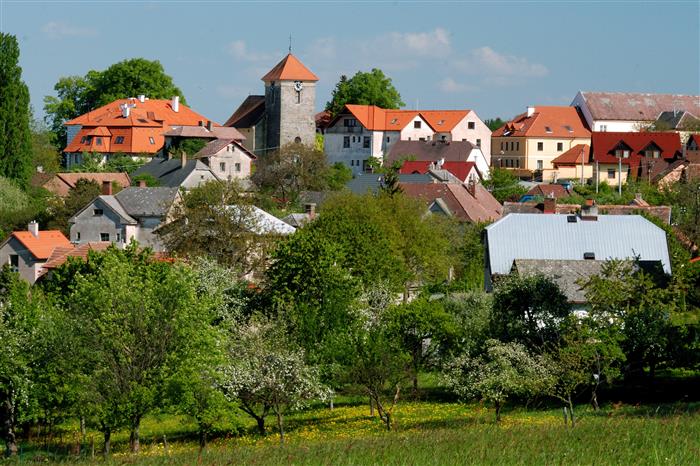 